รายงานข้อมูลเงินกองทุนเพื่อการสืบสวน สอบสวน การป้องกันและปราบปรามการกระทำความผิดทางอาญา
ประจำปีงบประมาณ พ.ศ. 2567
สถานีตำรวจนครบาลสุทธิสาร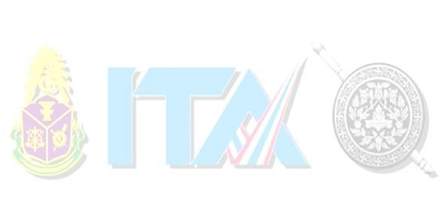                                ข้อมูล ณ วันที่ 31 มีนาคม 2567                                                     ตรวจแล้วถูกต้อง
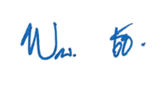                       พ.ต.อ.
                                                             ( พรเทพ เฉลิมเกียรติ )
                                                               ผกก.สน.สุทธิสารรายการ  ไตรมาส 1    ไตรมาส 2    ไตรมาส 3ไตรมาส 4จัดสรรเบิกจ่ายจัดสรรเบิกจ่ายจัดสรรเบิกจ่ายจัดสรรเบิกจ่าย360,000180,000รวมเงิน360,000180,000รวมจำนวนคดีที่ใช้เงินกองทุน ฯ12 หมาย/ คดี